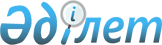 Ақтөбе облысы әкімдігінің 2014 жылғы 3 маусымдағы № 178 "Коммуналдық мүлікті иеліктен айыру түрлерін таңдау жөніндегі критерийлерді айқындау туралы" қаулысына өзгеріс және толықтыру енгізу туралы
					
			Күшін жойған
			
			
		
					Ақтөбе облысының әкімдігінің 2014 жылғы 08 қыркүйектегі № 317 қаулысы. Ақтөбе облысының Әділет департаментінде 2014 жылғы 16 қазанда № 4039 болып тіркелді. Күші жойылды - Ақтөбе облысының әкімдігінің 2016 жылғы 1 ақпандағы № 25 қаулысымен      Ескерту. Күші жойылды - Ақтөбе облысының әкімдігінің 01.02.2016 № 25 қаулысымен.

      Қазақстан Республикасының 2001 жылғы 23 қаңтардағы "Қазақстан Республикасындағы жергілікті мемлекеттік басқару және өзін-өзі басқару туралы" Заңының 27-бабына сәйкес Ақтөбе облысының әкімдігі ҚАУЛЫ ЕТЕДІ:

      1. Ақтөбе облысы әкімдігінің 2014 жылғы 3 маусымдағы № 178 "Коммуналдық мүлікті иеліктен айыру түрлерін таңдау жөніндегі критерийлерді айқындау туралы" қаулысына (нормативтік құқықтық актілерді мемлекеттік тіркеу тізілімінде № 3958 тіркелген, 2014 жылғы 10 шілдеде "Ақтөбе" және "Актюбинский вестник" газеттерінде жарияланған) мынадай өзгеріс және толықтыру енгізілсін:

      3-тармақтағы "әкімінің" деген сөздің алдына "бірінші" деген сөзбен толықтырылсын;

      көрсетілген қаулының "Коммуналдық мүлікті иеліктен айыру түрлерін таңдау жөніндегі критерийлердегі" қосымшасындағы 3 жол алынып тасталсын.

      2. Осы қаулы алғашқы ресми жарияланған күнінен кейін күнтізбелік он күн өткен соң қолданысқа енгізіледі.


					© 2012. Қазақстан Республикасы Әділет министрлігінің «Қазақстан Республикасының Заңнама және құқықтық ақпарат институты» ШЖҚ РМК
				Облыс әкімі

А. Мұхамбетов

